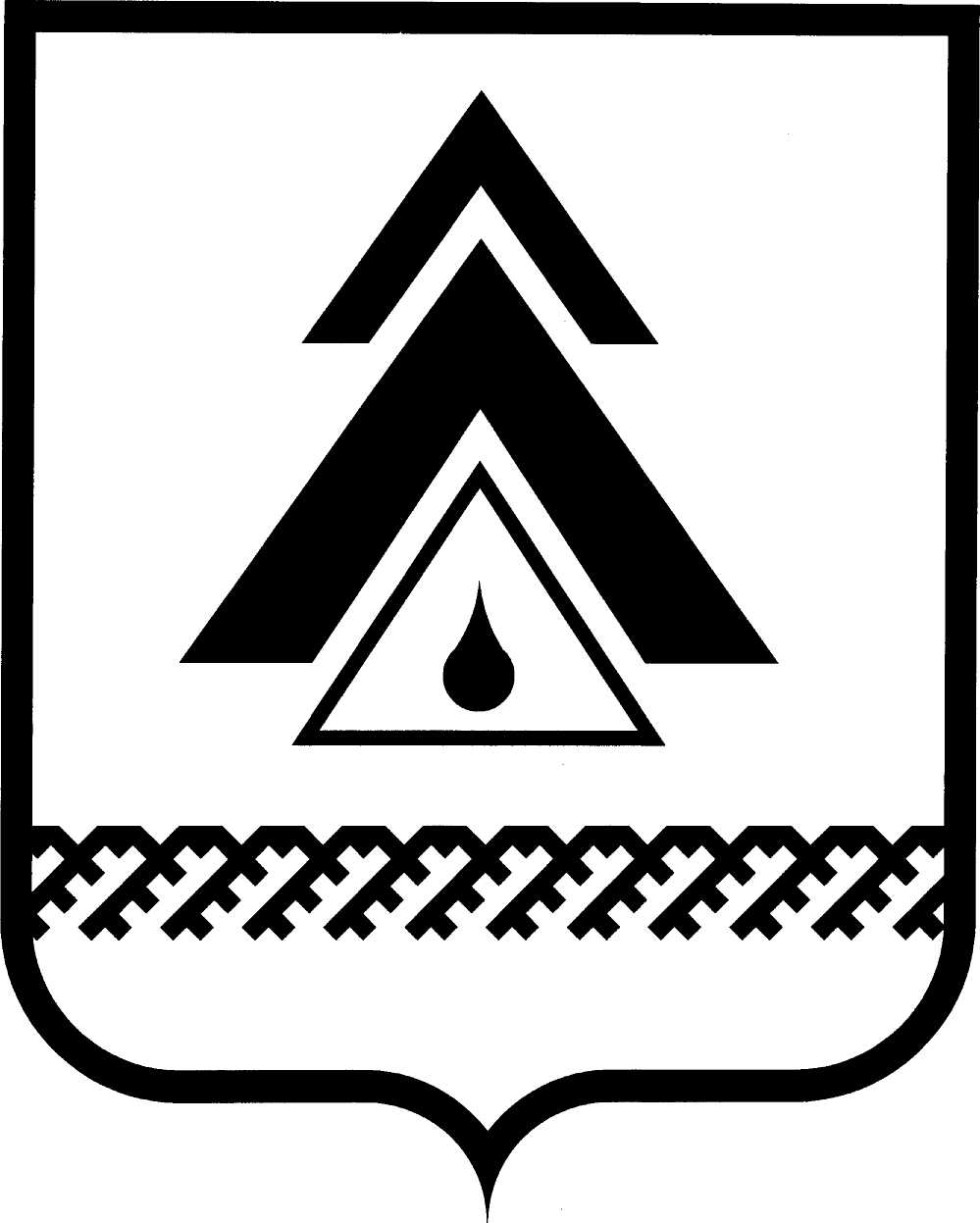 администрация Нижневартовского районаХанты-Мансийского автономного округа – ЮгрыПОСТАНОВЛЕНИЕО внесении изменений в постановление администрации района от 23.11.2011 № 2091 «Об утверждении муниципальной целевой программы «Социально-экономическое развитие коренных малочисленных народов Севера, проживающих в Нижневартовском районе, на 2012–2014 годы»В соответствии с решением Думы района от 30.11.2012 № 272 «О бюджете района на 2013 год и плановый период 2014 и 2015 годов», в связи с уточнением остатков спонсорских средств, в целях уточнения мероприятий, предусмотренных муниципальной целевой программой «Социально-экономическое развитие коренных малочисленных народов Севера, проживающих в Нижневартовском районе, на 2012–2014 годы», утвержденной постановлением администрации района от 23.11.2011 № 2091:1. Внести изменения в постановление администрации района                   от 23.11.2011 № 2091 «Об утверждении муниципальной целевой программы «Социально-экономическое развитие коренных малочисленных народов Севера, проживающих в Нижневартовском районе, на 2012–2014 годы»:1.1. Пункты 3, 4 постановления изложить в новой редакции:«3. Определить объем финансирования муниципальной целевой программы «Социально-экономическое развитие коренных малочисленных народов Севера, проживающих в Нижневартовском районе, на 2012–2014 годы»            за счет средств бюджета района и внебюджетных источников на 2012–2014 годы – 28 809,96 тыс. руб., в том числе на 2012 год – 12 102,16 тыс. руб., на 2013 год – 5 707,80 тыс. руб., на 2014 год – 11 000,0 тыс. руб.Объемы финансирования муниципальной целевой программы «Социально-экономическое развитие коренных малочисленных народов Севера, проживающих в Нижневартовском районе, на 2012–2014 годы» могут подлежать корректировке в течение финансового года, исходя их возможностей бюджета района, внебюджетных источников, путем уточнения.4. Департаменту финансов администрации района (А.И. Кидяева) включить муниципальную целевую программу в перечень целевых программ района на 2012–2014 годы, подлежащих финансированию, для утверждения предельных объемов ассигнований в бюджете района в 2012 году – 12 102,16 тыс. руб., на 2013 год – 5 707,80 тыс. руб., на 2014 год – 11 000,0 тыс. руб.».1.2. В приложении к постановлению:1.2.1. Раздел «Объемы и источники финансирования целевой программы» Паспорта муниципальной целевой программы изложить в новой редакции:«Общий объем финансирования целевой программы за счет средств бюджета района, внебюджетных источников составляет 28 809,96 тыс. руб.,          в том числе:на 2012 год – 12 102,16 тыс. руб.;на 2013 год – 5 707,80 тыс. руб.;на 2014 год – 11 000,0 тыс. руб..Источниками финансирования целевой программы являются бюджет района и внебюджетные источники.Средства внебюджетных источников на финансирование мероприятий целевой программы предполагается привлекать путем заключения соглашений с хозяйствующими субъектами.Ежегодно объемы финансирования целевой программы определяются           в соответствии с утвержденным бюджетом на соответствующий финансовый год.Объемы финансирования целевой программы могут подлежать корректировке, исходя их возможностей бюджета района, внебюджетных источников, путем уточнения». 1.2.2. Абзац 1 раздела IV. «Обоснование ресурсного обеспечения целевой программы» изложить в новой редакции:«Общий объем финансирования целевой программы за счет средств бюджета района, внебюджетных источников составляет 28 809,96 тыс. руб.,        в том числе на 2012 год – 12 102,16 тыс. руб., на 2013 год – 5 707,80 тыс. руб.,       на 2014 год – 11 000,0 тыс. руб.».1.3. Приложения 1, 2 к муниципальной целевой программе изложить          в новой редакции согласно приложениям 1, 2.2. Комитету экономики администрации района (А.Ю. Бурылов) внести изменения в Реестр муниципальных целевых программ Нижневартовского района.3. Пресс-службе администрации района (А.Н. Королёва) опубликовать постановление в районной газете «Новости Приобья».4. Отделу по информатизации и сетевым ресурсам администрации района (Д.С. Мороз) разместить постановление на официальном веб-сайте администрации района.5. Постановление вступает в силу с момента его официального опубликования.6. Контроль за выполнением постановления возложить заместителя главы администрации района по социальным вопросам О.В. Липунову.Глава администрации района                                                           Б.А. СаломатинПриложение 1 к постановлениюадминистрации районаот 18.02.2013 № 290«Приложение 1 к муниципальной целевой программе «Социально-экономическое развитие коренных малочисленных народов Севера, проживающих в Нижневартовском районе, на 2012–2014 годы»Приложение 2 к постановлениюадминистрации районаот 18.02.2013 № 290«Приложение 2 к муниципальной целевой программе «Социально-экономическое развитие коренных малочисленных народов Севера, проживающих в Нижневартовском районе, на 2012–2014 годы»Целевые показатели муниципальной целевой программы «Социально-экономическое развитие коренных малочисленных народов Севера, проживающих в Нижневартовском районе, на 2012–2014 годы»от 18.02.2013г. Нижневартовск№ 290          Перечень основных программных мероприятий муниципальной целевой программы «Социально-экономическое развитие коренных малочисленных народов Севера, проживающих в Нижневартовском районе, на 2012–2014 годы».».№ 
п/пНаименование показателей 
результатовБазовый показатель на начало реализации целевой программыЗначения показателя по годамЗначения показателя по годамЗначения показателя по годамЦелевое значение показателя на момент окончания действия целевой программы№ 
п/пНаименование показателей 
результатовБазовый показатель на начало реализации целевой программыЗначения показателя по годамЗначения показателя по годамЗначения показателя по годамЦелевое значение показателя на момент окончания действия целевой программы№ 
п/пНаименование показателей 
результатовБазовый показатель на начало реализации целевой программы2012 20132014Целевое значение показателя на момент окончания действия целевой программы12345671.Число представителей коренных малочисленных народов Севера, которым предоставлены меры социальной поддержки107620301125115011502.Число представителей коренных малочисленных народов Севера, ведущих традиционный образ жизни, занимающихся традиционными видами деятельности коренных малочисленных народов Севера, проживающих в районе2992993193403403.Число представителей коренных малочисленных народов Севера, участвующих в сохранении и возрождении традиционной культуры, народных промыслов, традиций и национальных видов спорта 80010508659009004.Общее поголовье оленей 23172353239324302430